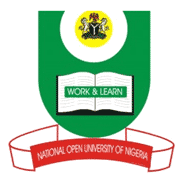 NATIONAL OPEN UNIVERSITY OF NIGERIAJABI FCT ABUJAFACULTY OF SCIENCESNovember 2018 EXAMINATIONDAM363: ECONOMIC STATISTICSTIME ALLOWED: 2 HoursCREDIT UNIT: 2INSTRUCTION(S): Attempt Question 1 and any other 3 questionsQuestion 1A bag contains 10 white balls and 15 black balls. Two balls are drawn insuccession (a) with replacement (b) without replacement. What are the probabilities that;both are black							- 2 marksthe second is black given that the first is white		- 2 marksboth are of different colours					- 6 marksthe first ball is black and the second ball is white		- 4 marksWhat are the determinants of the human development index? – 4 marksMention any four impacts of trade liberalization and competition policy – 2 marks	Explain Purchasing Power Parity Theory as a Theoretical Concept 	- 5 marks	Question 2Describe any four methods of data collection 			- 9 marksEnumerate the steps needed in hypothesis testing			- 6 marksQuestion 3List and briefly discuss any nine (9) methods of sampling		- 9 marksEnumerate any six advantages of arithmetic mean		- 6 marksQuestion 4State any nine (9) features of standard deviation			- 9 marksState any six advantages of median				 - 6 marksQuestion 5Data for research can be divided into Qualitative or Quantitative. List and discuss the subdivisions of Qualitative and Quantitative data. – 10 marksState five advantages of an index number?			- 5 marks